Краткое содержание Комплексной схемы организации дорожного движенияВ соответствии с поручением Президента Российской Федерации от 14 марта 2016 года в срок до 01.12.2018 года все органы местного самоуправления должны обеспечить разработку комплексной схемы организации дорожного движения (далее -КСОДД). Комплексная схема организации дорожного движения (КСОДД) - это системный план мер организации дорожного движения, направленный на проведение единой государственной и муниципальной политики в области дорожного движения и обеспечения его безопасности в пределах полномочий местных исполнительных и распорядительных органов.Расчетный срок реализации КСОДД определен технической заданием – 2019 - 2033 годы включительно. В составе КСОДД установлены следующие этапы ее реализации: 2019-2023 годы, 2024-2028 годы, 2029-2033 годы.Мероприятия в рамках КСОДД на расчетный срок могут быть использованы для разработки и реализации в Арсеньевском городском округе программных документов по организации и обеспечению безопасности дорожного движения, при планировании реконструкции и развитию улично-дорожной сети, разработке проектов организации дорожного движения, устойчивому развитию транспорта и его инфраструктуры, формированию доступной среды для всех групп населения.Цели разработки КСОДД - определение основных направлений повышения эффективности, устойчивости функционирования улично-дорожной сети города (УДС), предупреждение заторовых ситуаций, повышение безопасности дорожного движения в условиях продолжающегося роста уровня автомобилизации для удовлетворения транспортных потребностей города и максимальной безопасностью.В Томе 1ом представлена Характеристика сложившейся ситуации по организации дорожного движения (далее – ОДД) на территории Арсеньевского городского округа на основе полученной от Заказчика исходной информации, а именно: 1. Статистика аварийности за 2-летний период с указанием мест и причин дорожно-транспортных происшествий, тяжести последствий;2. Маршрутная сеть пассажирского транспорта на территории Арсеньевского АГО:- информация о предприятиях в сфере пассажирских перевозок на территории АГО с указанием обслуживаемых маршрутов;- информация о протяженности маршрутов;- информация о подвижном составе на маршрутах (тип, марка, срок эксплуатации);- статистические данные о пассажиропотоках на существующих маршрутах пассажирского транспорта;3. Данные социально-демографической статистики: численность, естественное движение и миграция населения, уровень благосостояния, промышленное производство и т.п. за предшествующие периоды (5-10 лет).4. Данные об административно-территориальной структуре Арсеньевского городского округа:- Генплан Арсеньевского городского округа;- материалы (схема) территориального планирования;- функциональное зонирование территории (жилые, общественно-деловые, производственные территории, зоны отдыха и пр.).5. Перечень автомобильных дорог на территории АГО с указанием типа и ведомственной принадлежности;6. Перечень остановочных пунктов на территории Арсеньевского городского округа, находящихся в реестре муниципальной собственности;7. Данные по инфраструктурным объектам внешнего транспорта (автостанция, железнодорожная станция на территории Арсеньевского городского округа).Для оценки текущей ситуации транспортного, социально-экономического, технического, правового развития транспортной системы Арсеньевского городского округа проведен ряд аналитических и натурных исследований.Результат проведения исследований – база данных материалов для последующего анализа существующего состояния транспортной системы Арсеньевского городского округа и оценка потенциала ее развития.Сделаны следующие выводы: Следует отметить, что 80 % дорог местного значения не имеет твердого покрытия, что создает неудобства для движения транспорта и жителей городского округа.Основными недостатками УДС городского округа является несоответствие геометрических параметров улиц их нормативным транспортно-эксплуатационным показателям, недостаточная организация движения.Пешеходное и велосипедное движение, происходит в центральной части города по тротуарам, в остальной части города в основном по проезжим частям улиц, и частично по пешеходным дорожкам (тротуарам).Арсеньевский городской округ оборудован тротуарами и пешеходными дорожками не в полном объеме. Пешеходные переходы городского округа оснащены освещением в недостаточном объеме.Городской пассажирский транспорт в Арсеньевском городском округе представлен одной системой транспорта – автобусом. На 2018 год на территории городского округа действует 7 автобусных маршрутов, обслуживаемых тремя перевозчиками.Если рассматривать территориальную доступность остановочных пунктов для индивидуальной жилой застройки, то город охвачен практически полностью (рисунок 2).В городском округе наблюдается значительный уровень дублирования пассажирского транспорта. Пассажирская система по количеству маршрутов является избыточной. Анализ интенсивностей движения и степени дублирования показал, что через некоторые сечения и остановочные пункты проходит 7 маршрутов с частотой более 25 рейсов в час. Такое количество подвижного состава, обслуживаемое остановочным пунктом, создает проблемы посадки/высадки пассажиров в транспортное средство нужного маршрута, вызывает затраты времени на ожидание подъезда единицы подвижного состава к остановочному пункту. Это явление увеличивает время рейса и снижает производительность транспортных средств, кроме этого ухудшается безопасность обслуживания пассажиров.Большинство остановок находятся в неудовлетворительном состоянии. Существующие параметры остановок общественного транспорта и их техническое оснащение зачастую не соответствуют нормативам по ОСТ 218.1.002-2003 «Автобусные остановки на автомобильных дорогах. Общие технические требования». Также на автобусных остановках отсутствуют: заездные карманы, площадки ожидания, автопавильоны, подходы к автобусным остановкам, горизонтальная дорожная разметка, дорожные знаки, освещение, ограждение.В сутки общественный транспорт перевозится около 14 тысяч пассажиров. С учетом того, что население города составляет 52 тысячи жителей, доля жителей, использующих общественный транспорт, составляет около 27%.Это объясняется несколькими факторами:1.	Маленькая площадь городского округа, короткие расстояния между объектами притяжения. В связи с маленькой площадью многие объекты притяжения находятся в шаговой доступности;2.	Высокий уровень автомобилизации. Большинство жителей города имеют в собственности автомобиль, часть семей имеет в собственности более одного автомобиля. В связи с большим уровнем комфорта, в том числе в условиях холодного климата, собственники личного транспорта предпочитаются пользоваться им;3.	Большое количество служебного транспорта. Основные промышленные градообразующие предприятия имеют свой служебный транспорт, который, в том числе, составляет конкуренцию личному транспорту.С целью оценки загрузки транспортных средств в июле 2018 года было проведено выборочное обследование пассажиропотоков. По результатам проведенного обследования пассажиропотоков, значительная часть подвижного состава имеет низкий процент загрузки.В ходе анализа статистики аварийности были определены основные места концентрации ДТП. Это улицы: Жуковского, Островского, Калининская, Ломоносова, Стахановская.В результате проведенной работы была подготовлена база исходных данных, которая будет использована для разработки транспортной модели, а также Программы мероприятий в рамках КСОДД на территории городского округа на прогнозные периоды.Том 21. Проведено транспортного районирования на базе социально-экономической статистики.2. Введены параметры улично-дорожной сети, транспортные инфраструктурные объекты.3. Введена маршрутная сеть, остановки и интервалы движения пассажирского транспорта.4. Разработана методика создания модели расчёта транспортного спроса для транспортных и пассажирских перемещений.5. Рассчитано перераспределение транспортных (легкового и грузового транспорта) и пассажирских потоков, создана матрица корреспонденции.6. Разработаны варианты транспортной макромодели прогнозных лет на основании существующих планов и прогнозов социально-экономического развития муниципального образования.В Генеральном плане Арсеньевского городского округа в период расчетного срока предусматриваются следующие мероприятия.- совершенствование улично-дорожной сети (далее УДС) Арсеньевского городского округа с учётом реальных возможностей создания её основных элементов в новых экономических условиях;- улучшение транспортного обслуживания центральной части г. Арсеньева, совершенствование транспортных связей;- развитие общественного транспорта, создание комфортных условий для передвижения пешком и на велосипеде. Схемой территориального планирования Приморского края предусмотрено развитие г. Арсеньева как инновационного центра по отношению к территории, на которую распространяется его зона влияния, туристско-рекреационного центра краевого значения, регионального промышленного центра по производству транспортных средств, центра авиастроения и регионального центра формирования кластера пищевой промышленности, выполняющего функции центра межрайонной системы расселения центральной части территории края.В связи с этим, было разработано несколько вариантов развития дорожно-транспортного комплекса городского округа, на основе которых сформирован итоговый перечень мероприятий по развитию УДС городского округа. Варианты развития дорожно-транспортного комплекса городского округа рассмотрены на следующем этапе настоящей работы.Транспортная модель Арсеньевского городского округа разрабатывалась в среде современного программного комплекса транспортного планирования PTV Vision® VISUM, который сертифицирован в России на соответствие требованиям нормативных документов для расчета интенсивности движения и пассажиропотоков.В результате проведенного моделирования было воссоздано транспортное районирование на базе социально-экономической статистики, введены параметры улично-дорожной сети, транспортных инфраструктурных объектов.Том 3Предполагаются мероприятия, направленные на обеспечение сохранности автомобильных дорог, долговечности и надежности конструкций и сооружений, повышение безопасности дорожного движения для водителей и пассажиров транспортных средств, а также велосипедистов и пешеходов, экологической безопасности объектов, на эффективность обслуживания участников движения, оптимизацию расходования средств, выделяемых на нужды дорожного хозяйства.Проведено категорирование дорог с учетом прогнозируемой загрузки, ожидаемого развития прилегающих территорий, планируемых мероприятий по дорожно-мостовому строительству. На перспективу существенного изменения категорий дорог не предполагается.Составлены Картограммы распределения транспортных потоков по улично-дорожной сети Арсеньевского городского округа с классификацией по уровню загрузки в 2018 году и к концу расчетного периода (стр.18-19 Тома 3).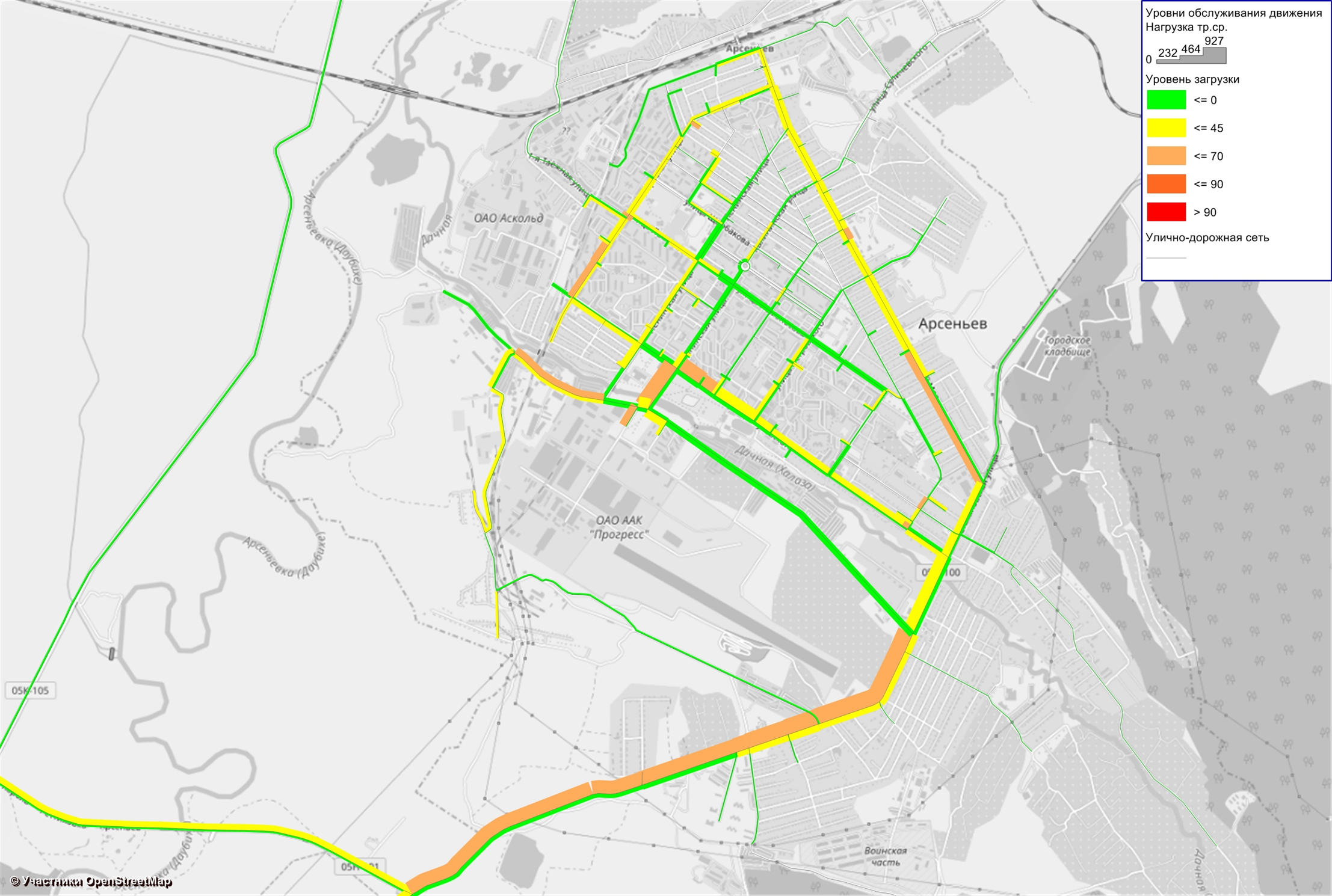 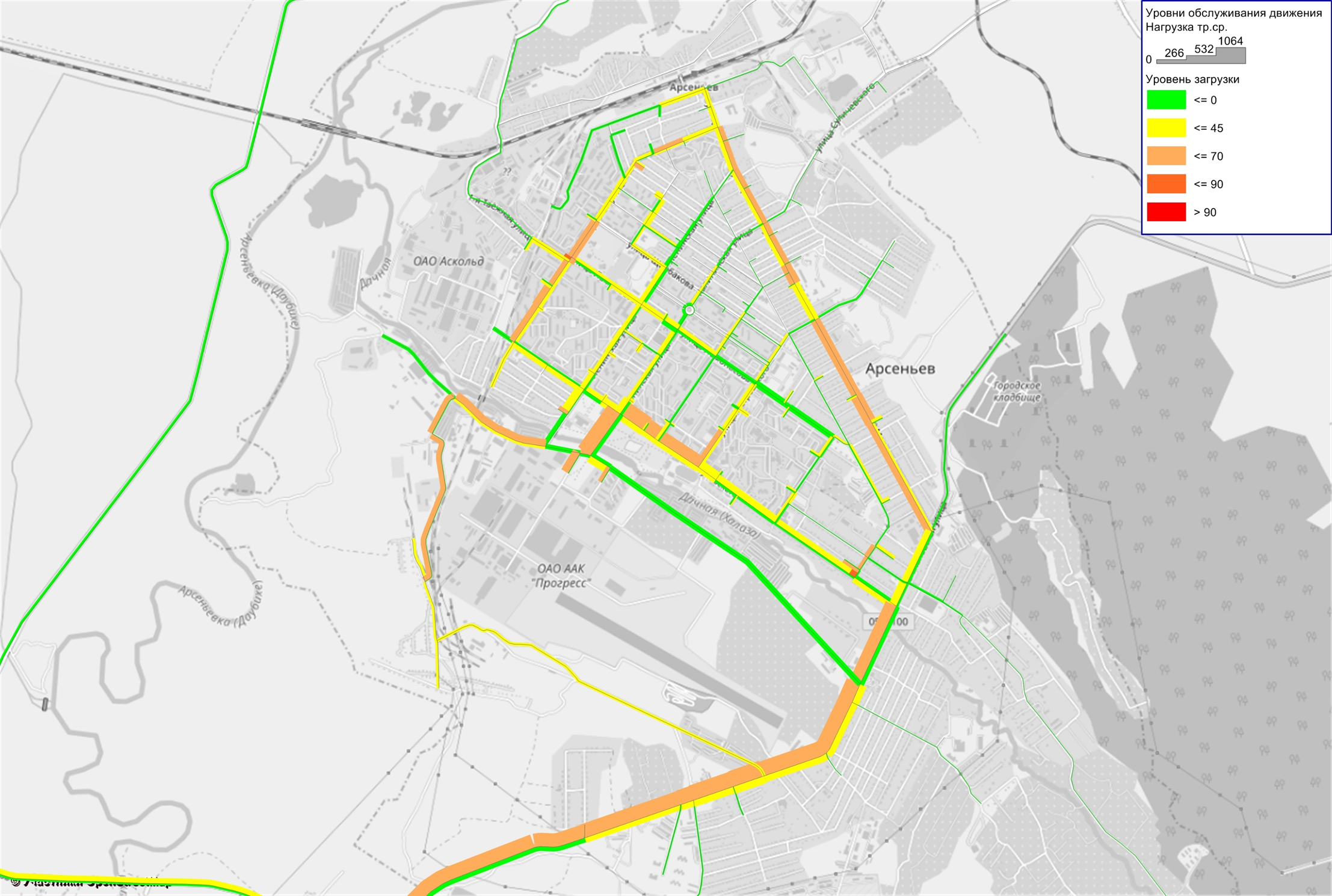 Анализ данных, полученных в результате проведения моделирования, позволяет сделать вывод о том, что дорожная сеть Арсеньевского городского округа имеет запас пропускной способности, а планируемые в расчетные сроки мероприятия по ремонту и капитальному ремонту дорожных объектов позволят избежать проблем с перегрузкой дорожной сети в будущем.Внедрение АСУДД наряду с другими мерами повысит пропускную способность существующей УДС. Использование оптимальных режимов работы светофорных объектов, а также координации между ними повлечет за собой оптимальное распределение транспортных потоков на прилегающей УДС.На территории Арсеньевского городского округа рекомендуется ликвидировать маршрут №4, он полностью дублирует маршрут №12(12т), зона охвата конечных остановочных пунктов маршрута №12 полностью перекрывает жилой район, расположенный вдоль следования маршрута №4, также остановочные пункты маршрута              № 12 соответствуют нормативным требованиям (рисунок 5) стр.30 Том.3. 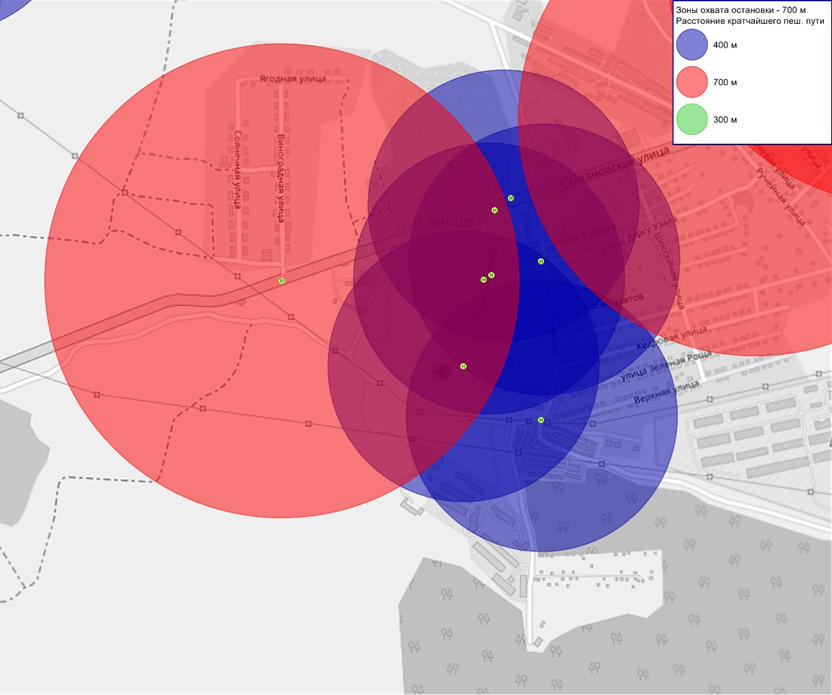 Рисунок 5 – Зона охвата остановок на ул. Балабина и ул. СазыкинаРекомендуется изменение движения транспортного маршрута №6, направив его по ул. Ломоносова от пересечения с ул. Октябрьской до пересечения с ул. Островского, дальнейший ход маршрута оставить без изменений. С организацией остановочных пунктов в районе пересечения с ул. Ленинской (имеется готовая инфраструктура). Изменить интервал движения до 15-20 минут.Интервал движения маршрута №12 изменить до 15 минут, на остальных маршрутах оставить интервалы движения без изменений.Время начала движения маршрутов оставить без изменений, а время окончания движения на маршрутах № 2, 6, 10, 11 увеличить до 20:30. Предоставлены схемы всех маршрутов с распределением пассажиропотока.Анализ парковочного пространства, проведенный на первом этапе, не выявил дефицита парковочных мест для постоянного и временного хранения транспортных средств. Поэтому мероприятия, направленные на расширение существующего парковочного пространства, не требуются.На основании результатов замеров интенсивности движения транспортных средств, представленных в томе 1, следует, что согласно ГОСТ Р 52289-2004 введение новых объектов светофорного регулирования не требуется.Прописаны все Мероприятия по обеспечению доступности МГН городской среды, реконструкции сложившейся застройки, должны учитывать физические возможности всех категорий МГН, включая инвалидов, и быть направлены на повышение качества городской среды по критериям доступности, безопасности, комфортности и информативности.Необходимо обеспечение маршрутов безопасного движения детей к образовательным организациям, т.е. разработка паспортов дорожной безопасности движения.Ввиду того, что из-за неправильной парковки автомобили эвакуируют, то в городе должны быть организованы эвакуационные площадки. На данный момент в Арсеньевском городском округе отсутствуют штрафные стоянки.Штрафные стоянки и эвакуационные площадки при их устройстве должны согласовываться с ГИБДД. Места под такие стоянки могут быть организованы на платных парковках, но для этого необходимо заключать договор между ГИБДД, владельцем парковки и администрацией городского округа.Данные, полученные в результате проведения натурных обследований, позволяют сделать вывод о том, что в Арсеньевском городском округе отсутствуют дорожные знаки запрета стоянки и остановки ТС с табличками 8.24 «Работает эвакуатор». Это свидетельствует о том, что работа эвакуатора в рассматриваемом районе не организована, поэтому проектирование специализированных стоянок для задержанных транспортных средств не требуется.4	ОЧЕРЕДНОСТЬ РЕАЛИЗАЦИИ РАЗРАБОТАННЫХ МЕРОПРИЯТИЙ КСОДДПри текущем состоянии улично-дорожной сети Арсеньевского городского округа на срок до 2023 года необходимо выполнить мероприятия по замене и установке дорожных знаков в соответствие с ГОСТ Р 52289-2004 с применением световозвращающей пленки по ГОСТ Р 52290-2004 и нанесению светоотражающей дорожной разметки для обеспечения необходимой яркости и повышения безопасности движения. Для упорядочивания движения пешеходов на перекрестках следует установить пешеходные ограждения. Также необходимо проведение комплекса работ по доведению параметров автомобильных остановок до нормативных требований ОСТ 218.1.002-2003. Для обеспечения безопасности участников движения вблизи детских учреждений следует выполнить ряд мероприятий, таких как: применение предупреждающих и запрещающих знаков на желтом фоне, оборудование нерегулируемых пешеходных переходов светофорами типа Т.7, установка ограждений, устройство тротуаров и подходов к пешеходному переходу, установка автономного освещения. Для оптимизации схемы ОДД следует сократить количество нерегулируемых пешеходных переходов на дорогах с двумя полосами движения (Реализовать разработанные ПОДД в полном объеме).План мероприятий по приведению УДС в нормативное транспортно-эксплуатационное состояние разработан на основании обследования ее состояния.Для приведения в нормативное состояние УДС Арсеньевского городского округа необходимо провести паспортизацию и диагностику улично-дорожную сеть В 2018 году на улицах: Жуковского, Калининская, Ломоносова, Октябрьская, 9 мая, Новикова, 25 лет Арсеньеву были произведены работы по паспортизации и диагностике.Оценка объемов и источников финансирования мероприятий (инвестиционных проектов) по ремонту и капитальному ремонту объектов транспортной инфраструктуры предлагаемого к реализации варианта развития транспортной инфраструктуры Арсеньевского городского округа проводилась укрупненно.В таблице 3 стр. 64 разработан план мероприятий по развитию УДС и приведению ее в нормативное транспортно-эксплуатационное состояние.Таблица 3 - План мероприятий по развитию УДС Арсеньевского городского округаВ ходе анализа бюджета Арсеньевского городского округа было выявлено, что на проведение «Плана мероприятий по развитию УДС Арсеньевского городского округа и приведению ее в нормативное транспортно-эксплуатационное состояние за 2019 - 2033 годы» бюджета недостаточно, в городском округе имеется дефицит бюджета на проведение подобного рода мероприятий, поэту необходимо изыскивать финансовые средства из внешних источников.По результатам проведения предлагаемой диагностики и паспортизации всей улично-дорожной сети Арсеньевского городского округа можно вносить изменения в тип работ плана мероприятий, а также менять их очередность проведения.Каждые 5 лет должна быть выполнена актуализация КСОДД для уточнения необходимости и целесообразности реализации предлагаемых мероприятий, определения объемов работ и финансирования с учетом текущих нормативов и расценок, поэтому необходимо предусмотреть возможность рассмотрения актуализации КСОДД Арсеньевского городского округа.Комплексная схема организации дорожного движения – это важный документ планирования, обеспечивающий систематизацию всех мероприятий по организации дорожного движения на объектах транспортной инфраструктуры различных видов.ЗАКЛЮЧЕНИЕВ результате выполненной работы проанализировано текущее состояние транспортного комплекса Арсеньевского городского округа, выявлены основные проблемы транспортного комплекса, проведен социально-экономический анализ, создан прогноз социально-экономического развития до 2033 года, выявлены основные тенденции.Анализ основных проблем транспортного комплекса Арсеньевского городского округа показал, что на данный момент транспортный комплекс в целом функционирует удовлетворительно, опорная сеть скоростных магистралей на большинстве участков пока удовлетворяет условиям комфортного передвижения (загрузка менее 70%).Выявлен ряд локальных проблем, связанных, как правило, с организацией дорожного движения, несоответствием технических средств организации дорожного движения и режимов светофорного регулирования интенсивностям транспортных потоков.Был разработан план мероприятий по приведению ее в нормативное транспортно-эксплуатационное состояние.Разработаны предложения по развитию велосипедного транспорта и пешеходного движения, проведен анализ основных велосипедных и пешеходных потоков. Разработаны предложения по формированию пешеходных зон, обеспечению безопасности движения пешеходов и велосипедистов, предложения по нормативно-правовому обеспечению велосипедного и пешеходного движения.Создана взаимоувязанная адресная программа мероприятий КСОДД с определением источников финансирования.Оценка объемов и источников финансирования мероприятий (инвестиционных проектов) по ремонту и капитальному ремонту объектов транспортной инфраструктуры Арсеньевского городского округа проводилась укрупненно.№ п/пНаименование автомобильных дорогВид работпротяженность, кмУкрупненная стоимость на всю протяженность а.д., тыс. рублейдо 2023 годадо 2023 годадо 2023 годадо 2023 годадо 2023 года1а/д по ул. Новикова (от съезда с а/т «Осиновка – Рудная пристань до ул. Смирнова)Капитальный ремонт3,451104002а/д по ул. ЖуковскогоРемонт3,971191001а/д по ул. ЛенинскаяДиагностика, паспортизация2,52475,722а/д по проезду ГостиныйДиагностика, паспортизация0,2788,343а/д по ул. Садовая (от ул. Жуковского до ул. 9 Мая)Диагностика, паспортизация1,36540,954а/д по ул. Островского (от ул. Жуковского до 9 мая)Диагностика, паспортизация1,4242,65а/д по ул. Советская от ул. 25лет Арсеньеву до п/л «Смена»Диагностика, паспортизация0,396а/д по проспекту ГорькогоДиагностика, паспортизация1,6950,77а/д по ул. ЩербаковаДиагностика, паспортизация1,68350,498а/д по ул. ПограничнаяДиагностика, паспортизация2,53876,149а/д по ул. ВокзальнаяДиагностика, паспортизация1,47644,2810а/д по ул. Суличевского (от ул. Калининская до ул. Котовского)Диагностика, паспортизация0,72421,7211а/д по ул. Камышовая (от ул. Заовражная до ул. Смирнова)Диагностика, паспортизация1,8354,912а/д по ул.ПервомайскаяДиагностика, паспортизация0,75522,6513а/д по ул. МираДиагностика, паспортизация1,13314а/д по ул. ПобедыДиагностика, паспортизация0,9528,515а/д по ул. СазыкинаДиагностика, паспортизация0,48414,5216а/д по ул. БалабинаДиагностика, паспортизация3,1293,617а/д по ул. ЛысенкоДиагностика, паспортизация130ИтогоИтогоИтогоИтого230197до 2028 годадо 2028 годадо 2028 годадо 2028 годадо 2028 годаа/д по ул. ЛенинскаяРемонт2,52475720а/д по ул. ВокзальнаяРемонт1,47644280а/д по ул. 9 МаяРемонт3,412102360а/д по 25 лет АрсеньевуРемонт0,71621480а/д по ул. ОктябрьскаяРемонт2,4573500а/д по ул. ЛомоносоваРемонт2,41772510а/д по ул. КалининскаяРемонт2,37371190а/д по проезду ГостиныйРемонт0,2788340а/д по ул. Советская от ул. 25лет Арсеньеву до п/л «Смена»Ремонт0,39000ИтогоИтогоИтогоИтого478380до 2033 годадо 2033 годадо 2033 годадо 2033 годадо 2033 годаа/д по ул. Садовая (от ул. Жуковского до ул. 9 Мая)Ремонт1,36540950а/д по ул. Островского (от ул. Жуковского до 9 мая)Ремонт1,4242600а/д по проспекту ГорькогоРемонт1,6950700а/д по ул. ЩербаковаРемонт1,68350490а/д по ул. ПограничнаяРемонт2,53876140а/д по ул. Суличевского (от ул. Калининская до ул. Котовского)Ремонт0,72421720а/д по ул. Камышовая (от ул. Заовражная до ул. Смирнова)Ремонт1,8354900а/д по ул.ПервомайскаяРемонт0,75522650а/д по ул. МираРемонт1,133000а/д по ул. ПобедыРемонт0,9528500привокзальная площадьРемонт0,13000а/д по ул. СазыкинаРемонт0,48414520а/д по ул. БалабинаРемонт3,1293600а/д по ул. ЛысенкоРемонт130000ИтогоИтогоИтогоИтого562770ВсегоВсегоВсегоВсего1271347